Participant Guide* for Selecting Best Practices Using the Hexagon Tool* Participant Guides are used during our time together to collect your thoughts, reflections and action items and engage in activities and learning fun. Please have them available to use in our learning session. Structure for Participant GuideYour Experience Why and What of Implementation Science Maximizing your Potential Begins with Exploration Identifying the Team or GroupIdentify & Assess NeedHexagon Tool Resources for Extended LearningYour ExperienceActivity: Think, Pair, ShareIn your experience, what is a key factor in the successful selection of a new program or initiative?Why and What of Implementation ScienceScience to Service Gap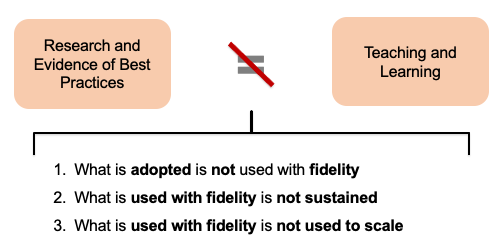 What we typically try to close that gap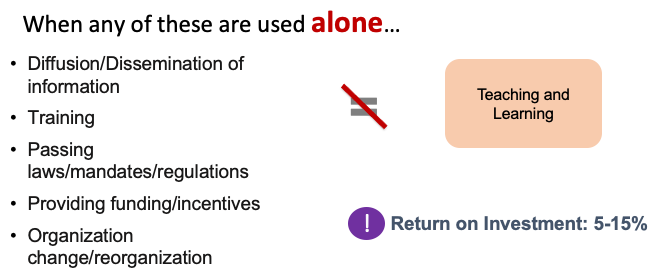 Your ExperienceActivity: Think, Pair, ShareIn your experience, what is a key factor in the successful selection of a new program or initiative?Maximizing our Potential for Improved Outcomes Begins with Exploration 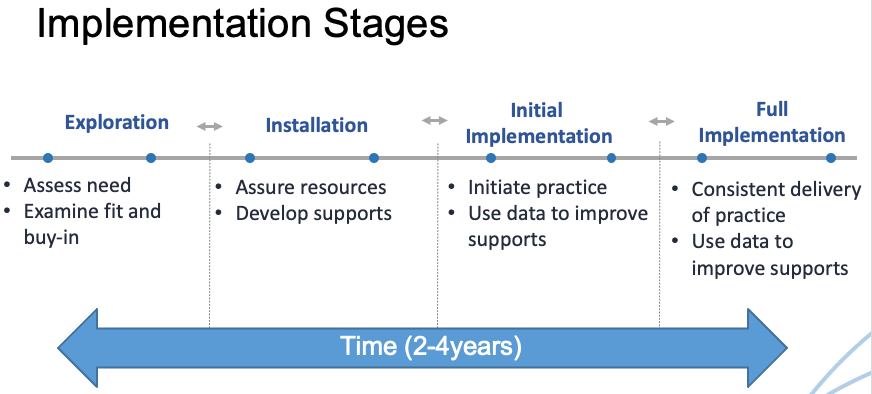 Implementation Stages Flow Chart from the Implementation Stages Planning Tool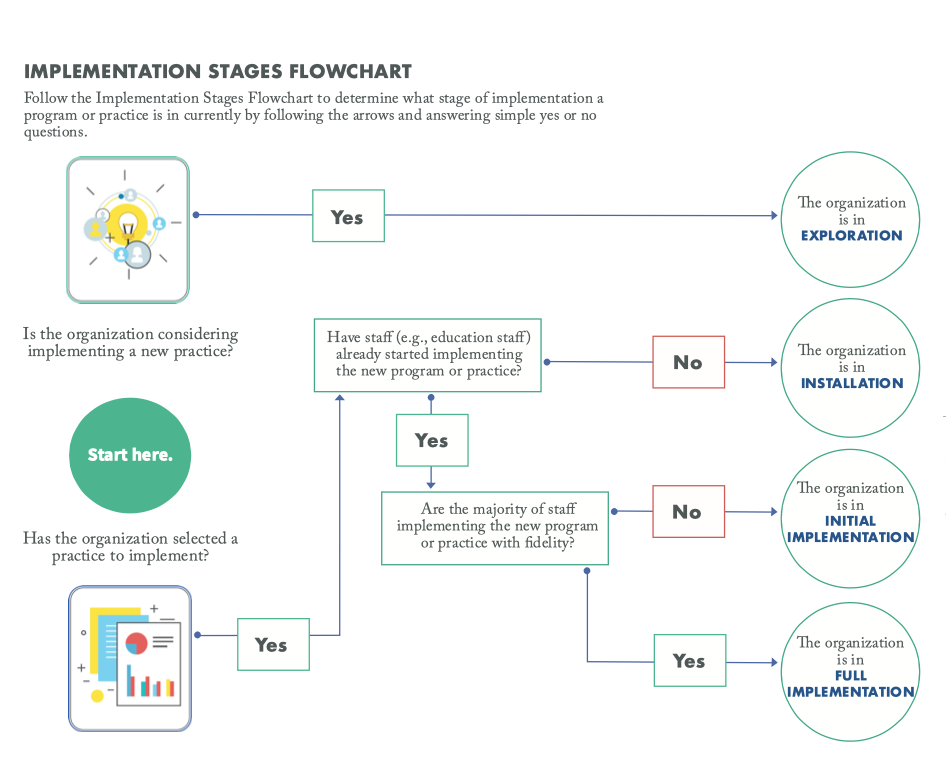 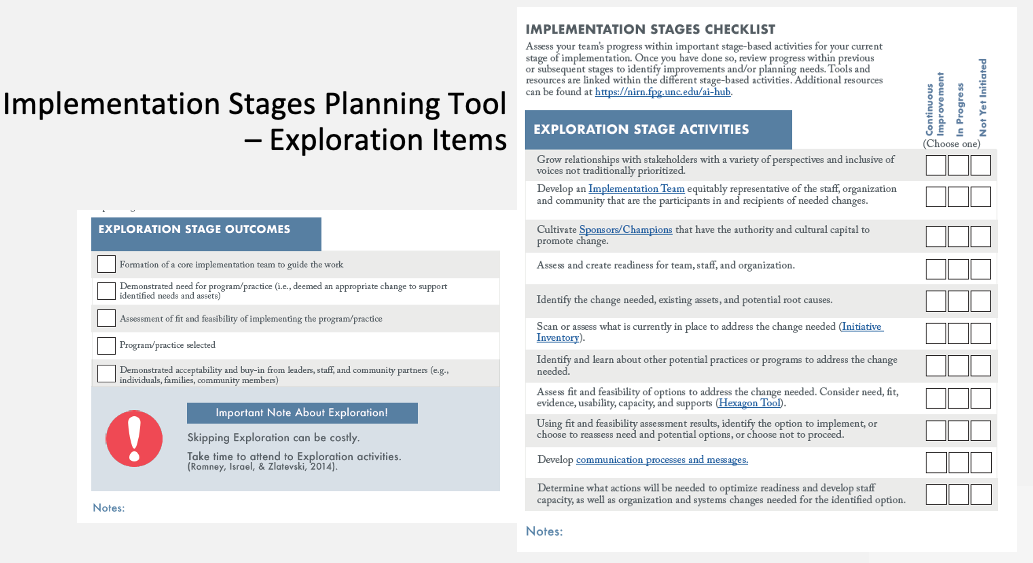 Identifying the Team or Group 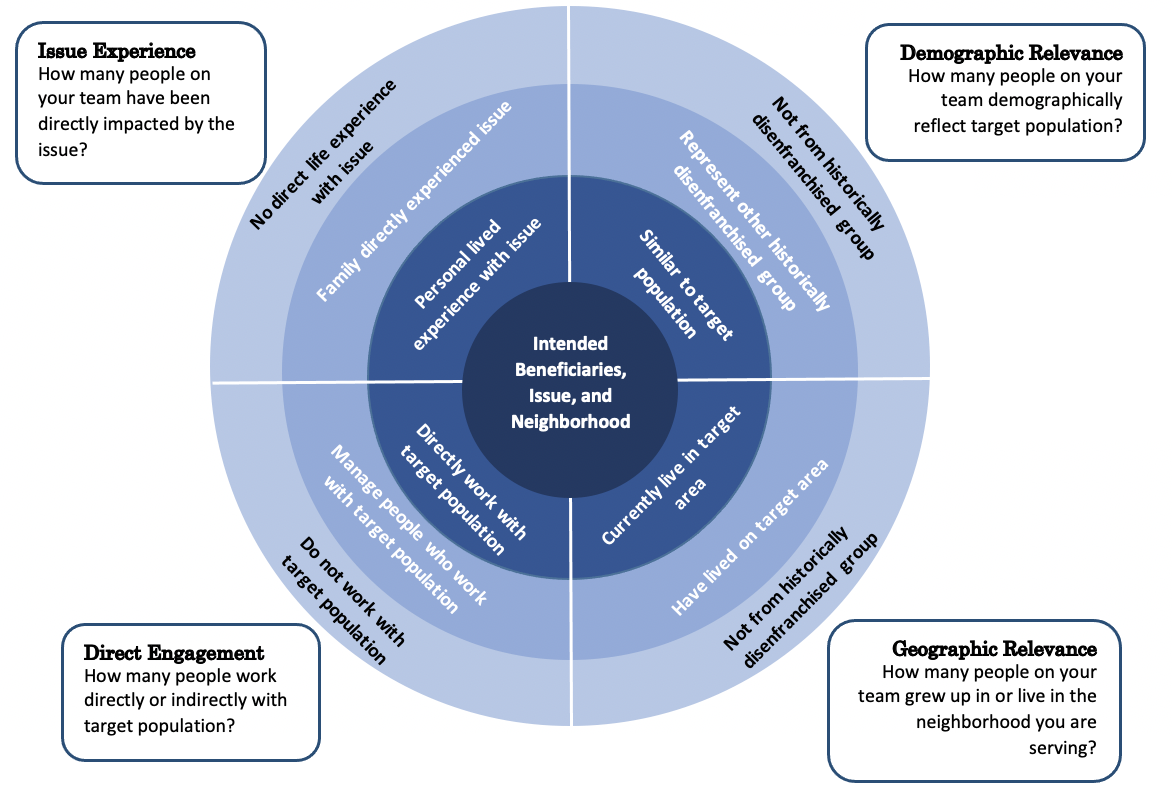 Activity: Think, Pair, ShareWho do you typically engage in the selection process?Advantages and Disadvantages to WHO you have included? Identify and Assess Need 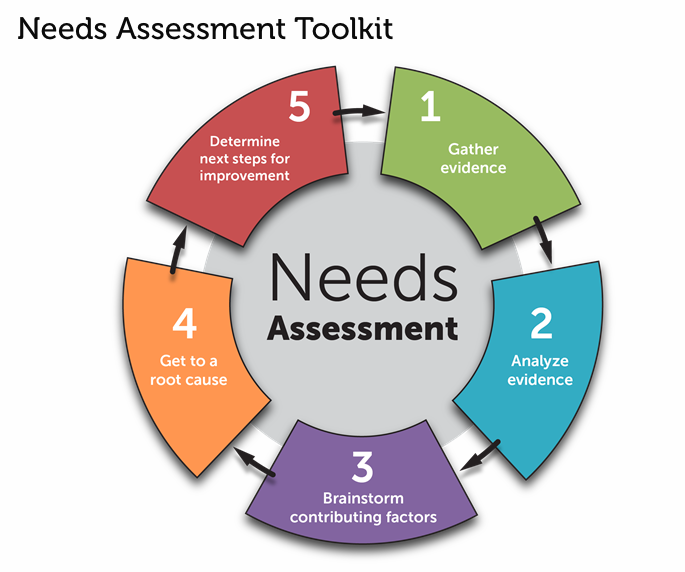 Activity: Think -Pair- Share In what ways does bias show up in your data analysis and discussions?What strategies do you employ to acknowledge and counteract the bias?Hexagon Tool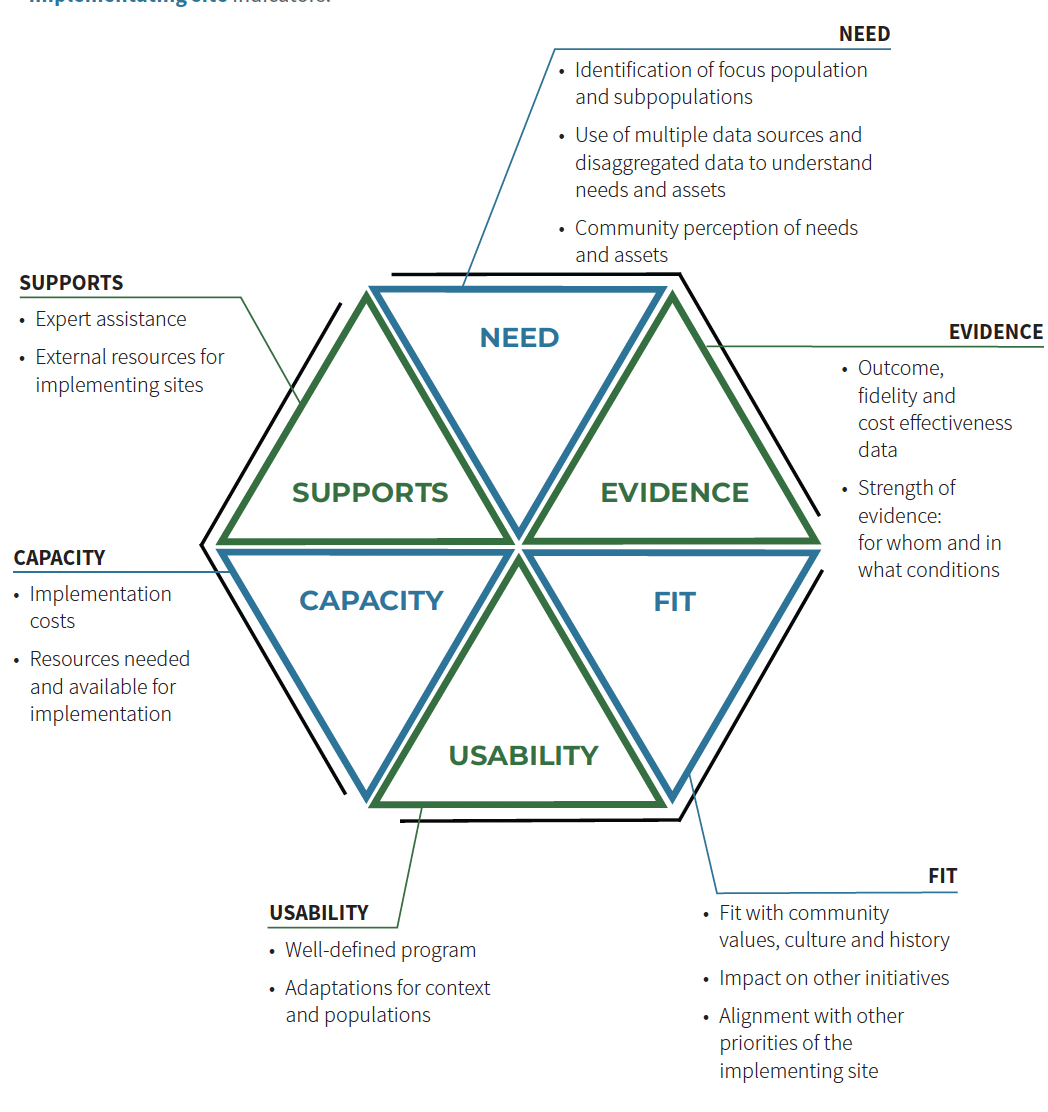 Activity: Which indicator(s) do you think LEA’s consider most frequently in their selection?Take 1 minute and reflect on current or past selection or adoption of EBPs. Access our poll at https://www.menti.com  & enter the code on the screen to answer the following question:                         Which indicator(s) do you think LEA’s consider most frequently in their selection?	  	NeedEvidenceFitSupportsCapacityUsability    Why do you think that is? Activity: Hexagon Tool: JigsawYou will also need the Hexagon Tool handout for this activityDirections: You will be randomized into 1 of 12 groups by indicator (i.e., Need A, Need B, Capacity A, Capacity B, etc.)In your groups, select a facilitator and TWO reporters.Facilitator: keep your group on task.Reporters: jot down notes to share with the whole group.The groups should be able to answer 3 questions:What is this indicator helping us to determine? (Reporter 1 on Menti)Which questions do we already typically consider?Which questions do we NOT typically consider and are excited to discuss? (Reporter 2 in Chat)Be prepared to help others understand your indicator!Breakout PlanningActivity: PlanningDirections: You will be placed in a breakout room by school.In your groups, select a facilitator, a notetaker and a reporter.Facilitator: keep your group on task.Notetaker: take notes to document your action planning.Reporter: be prepared to share out one action item.The groups should:Determine who should be on a team to re-examine an existing program. Who might not be on a team but from whom you might need information? (Hint: Form a new team? Repurpose a team? Think of the stakeholder ‘circle’.) For each indicator determine what data and/or data reports are needed to fully answer each question.Determine action steps for getting the data needed.Resources for Extended LearningPodcastsFollow Voices from the Field podcasts – linked is episode number one “Using the Hexagon Tool as you allocate recovery funds VideosSISEP Center on YouTube Voices from the Field on YouTube Quick ReadsSISEP Center eNotes Sign up for SISEP Center eNotes to be delivered directly to your InboxActive Implementation Practice and Science -- Fixsen, Blase, Metz & Van Dyke (2015)What Big Medicine Can Learn from the Cheesecake FactoryAi Hub ContentActive Implementation Hub – Free resources, modules, lessons, and activities - https://nirn.fpg.unc.edu/ai-hub 	Interactive Lesson 1: The Hexagon Tool: https://nirn.fpg.unc.edu/ai-lessons-and-short-courses Tools and Resources We MentionedThe Hexagon Tool Implementation Stages Planning ToolDo you see these in your current work? What impact do they have on outcomes?Implementation Science refers to the “methods or techniques used to enhance the adoption, implementation, and sustainability” of an intervention.(Powell et al., 2015)Equitable Implementation occurs when strong equity components (including explicit attention to the culture, history, values, assets, and needs of the community) are integrated into the principles and tools of implementation science to facilitate quality implementation of effective programs for a specific community or group of communities.(DuMont, Metz, & Woo, 2019)Implementation StageDescriptionKey Words You Heard“When I think of this implementation stage, I think of…”ExplorationDetermine need and identify optionsAssess “fit” and “feasibility”Identify needed structural and functional changesCreate readiness for the innovation and for implementation supportsDream and then move to reality (“go” or “no go”)InstallationSecure resources and develop support plansDevelop selection protocols and select first practitionersTrain first practitionersDevelop coaching plansEvaluate readiness and sustainability of data systemsInitial ImplementationAssess selection, training, and coachingAllocate supports so that training and coaching is provided with fidelityUse Practice-Policy Feedback cycles to communicate needs and successesFull ImplementationSchedule periodic data and systems reviews to address “drift”Monitor functioning (efficiency and effectiveness) of feedback loopsRegularly review contextual factors/demands that may impact use of practices with fidelityEnsure data systems that are in use are valid, reliable, and efficientExamine outcomesAdvantages DisadvantagesConsiderations for What to Keep and What to Lift Up for ChangeConsiderations for What to Keep and What to Lift Up for ChangeKeepLift for Consideration of ChangeIndicator What is this indicator helping us to determine? (Reporter 1 on Menti)Which questions do we already typically consider?Which questions do we NOT typically consider and are excited to discuss? (Reporter 2 in chat)NeedEvidenceFitUsabilityCapacitySupportsActivityNotesBy WhenBy WhomIdentify existing program to apply Hexagon withIdentify Team to apply Hexagon on existing programWho might not be on a team but from whom you might need information? (Hint: Form a new team? Repurpose a team? Think of the stakeholder ‘circle’.) For each indicator, determine what data and/or data reports are needed to fully answer each questionNeed:For each indicator, determine what data and/or data reports are needed to fully answer each questionEvidence:For each indicator, determine what data and/or data reports are needed to fully answer each questionFit:For each indicator, determine what data and/or data reports are needed to fully answer each questionUsability:For each indicator, determine what data and/or data reports are needed to fully answer each questionCapacity: For each indicator, determine what data and/or data reports are needed to fully answer each questionSupports: